
AASP 2016-2017 Executive Board Nominations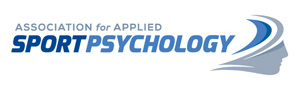 Thank you for your interest in running for a position on the AASP Executive Board.  Please indicate the position for which you would like to be nominated.  Those who are elected will begin their terms at our next conference in October 2016.
Executive Board.  AASP is governed by an Executive Board made up of professional and student members. Typically, members selected to run for Executive Board positions have demonstrated consistent membership and involvement with the organization. If you are interested in being considered for nomination or would like to nominate someone else for a leadership position, please check the appropriate box below. 
  President-Elect					  Professional Standards Division Head  Publications/Information Division Head		  Student Representative

Positions that will be available for election in 2016 will be:• President-Elect (3 yr term on the Board, 1 each as President-Elect, President, and Immediate Past President)• Professional Standards Division Head (3 yr term)• Publications/Information Division Head (3 yr term)• Student Representative (2 year term)If you have any questions about the responsibilities associated with these positions, please contact Kent Lindeman, CMP, AASP Executive Director at (317) 205-9225 or via email at klindeman@hp-assoc.com.COMPLETED FORMS CAN BE TURNED IN AT THE REGISTRATION DESK DURING THE CONFERENCE OR SENT TO AASP WHEN YOU RETURN FROM INDIANAPOLIS.  
NOMINATION DEADLINE: MARCH 1, 2016  


														

AASP • 8365 Keystone Crossing, Suite 107 • Indianapolis, IN 46240 • (317) 205-9225 • FAX (317) 205-9481info@appliedsportpsych.org • www.appliedsportpsych.orgNameE-Mail AddressAffiliationTelephone